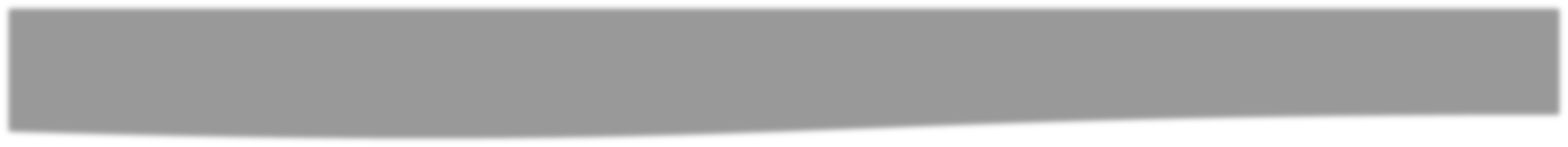 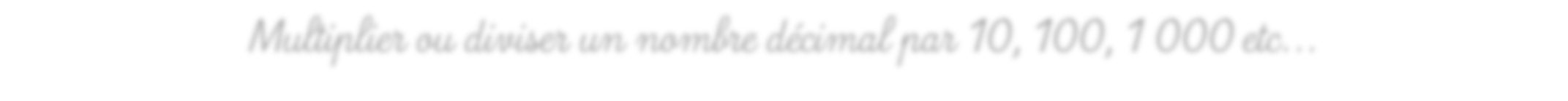 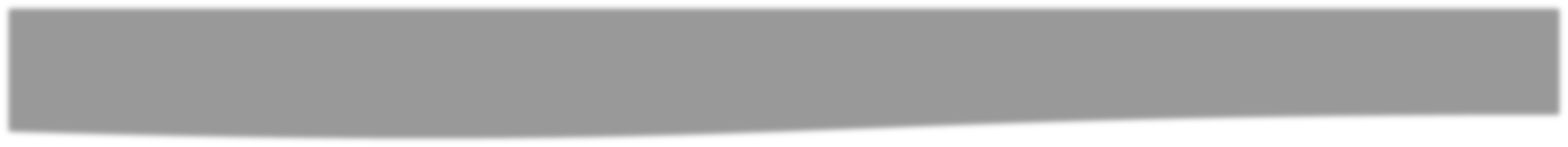 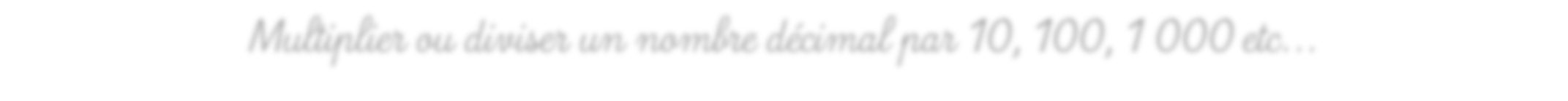 Entraine-toi : 	 	 		 	 		 		Tu peux en faire d’autres sur ton ardoise. 	 		 CORRECTION 47,1 X 10 =56,14  X 1 000 = 	147,3 X 10 =25, 742 X 10 =  4 ,56 X 10 =54,32 X 1 000 = 	42 ,369 X 100 =68,25 X 10 =4,36 X 1 000 =25,4 X 1 000 =  15,9  X 100=6,874  X 100 =  36,02 X 100 =  10,02 X 100 =9,1 X 1 000 =  47,1 X 10 = 47056,14  X 1 000 = 56 140	147,3 X 10 = 1 47325, 742 X 10 =  257,424 ,56 X 10 = 45,654,32 X 1 000 = 54 320	42 ,369 X 100 = 4 236,968,25 X 10 = 682,54,36 X 1 000 =  4 36025,4 X 1 000 =  25 40015,9  X 100= 1 5906,874  X 100 =  687,436,02 X 100 =  3 60210,02 X 100 = 1 0029,1 X 1 000 =  9 100